Земля для стройки: свободный земельный участок выявлен в селе Бажир Заларинского районаНа заседании оперативного штаба по выявлению территорий и земельных участков, пригодных для жилищного строительства, которое состоялось 21 марта 2023 года, принято решение о включении в проект «Земля для стройки» земельного участка в селе Бажир Заларинского района Иркутской области. Общая площадь выявленного участка составляет 505557 квадратных метров. Заместитель начальника отдела земельных отношений и земельного учета Министерства имущественных отношений Иркутской области Владимир Викторович Аполинский:«Все больше становится информации о земельных участках для индивидуального жилищного строительства. Размещение ее на ПКК позволяет заинтересованным гражданам реализовывать свои планы по улучшению жилищных условий».Заместитель руководителя Управления Росреестра по Иркутской области Лариса Михайловна Варфоломеева:«Нами рассматриваются и включаются в банк земель как участки для индивидуального жилищного строительства, так и для строительства многоквартирных домов, поскольку целью проекта является обеспечение возможности получения всеми заинтересованными лицами открытой и бесплатной информации о земельных участках и территориях, имеющих потенциал вовлечения в оборот для жилищного строительства».Напомним, что сервисом «Земля для стройки» можно воспользоваться на сайте pkk.rosreestr.ru.Пресс-служба Управления Росреестра по Иркутской области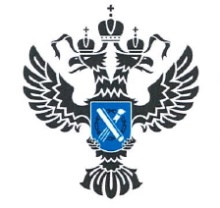 УПРАВЛЕНИЕ РОСРЕЕСТРАПО ИРКУТСКОЙ ОБЛАСТИ23 марта 2023 года23 марта 2023 года